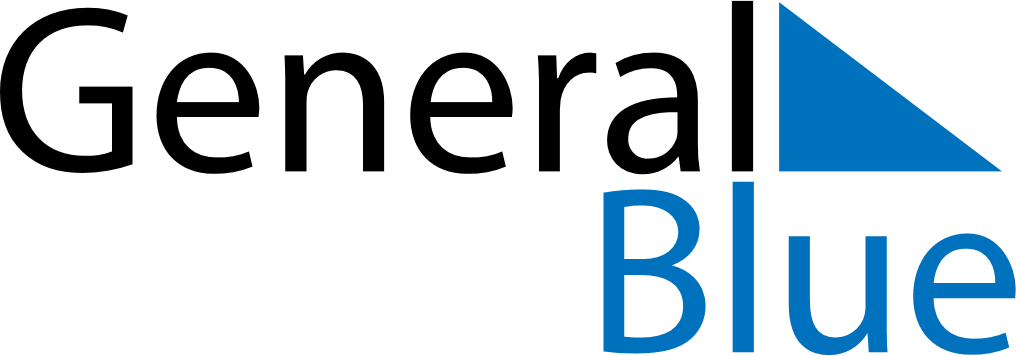 July 2024July 2024July 2024French GuianaFrench GuianaSUNMONTUEWEDTHUFRISAT1234567891011121314151617181920Bastille Day2122232425262728293031